Массовая муниципальная газета Чебаковского сельского поселенияУчредитель – Муниципальный Совет Чебаковского сельского поселения№ 15 (15) от 14 декабря 2023 года -----------------------------------------------------------------------------------------------ЗАКЛЮЧЕНИЕо результатах публичных слушаний по проекту муниципального правового акта «О бюджете Чебаковского сельского поселения Тутаевского муниципального района Ярославской области на 2024 год»Наименование проекта, рассмотренного на публичных слушаниях, сведения о количестве участников публичных слушаний: проект решения Муниципального Совета Чебаковского сельского поселения «О бюджете Чебаковского сельского поселения Тутаевского муниципального района Ярославской области на 2024 год», количество присутствующих 15 человек.Реквизиты протокола публичных слушаний: протокол от 11 декабря 2023 года № 2.Содержание внесенных предложений и замечаний участников публичных слушаний: предложений и замечаний от участников публичных слушаний не поступило. Аргументированные рекомендации организатора публичных слушаний о целесообразности или нецелесообразности учета внесенных участниками публичных слушаний предложений и замечаний и выводы по результатам публичных слушаний:Рекомендовано утвердить проект решения Муниципального Совета Чебаковского сельского поселения «О бюджете Чебаковского сельского поселения Тутаевского муниципального района Ярославской области на 2024 год».  Председатель организационного комитета публичных слушаний                                          Е.В.НайденоваАДМИНИСТРАЦИЯ ЧЕБАКОВСКОГО СЕЛЬСКОГО ПОСЕЛЕНИЯТутаевского муниципального района Ярославской областиПОСТАНОВЛЕНИЕот 13.12.2023 г.      № 103                                                                   Об утверждении схемы размещения мест (площадок) накопления твердых коммунальных отходов на территории Чебаковского сельского поселения     В соответствии с Федеральным законом № 131-ФЗ от 06.10.2003 г. «Об общих принципах организации местного самоуправления в Российской Федерации», Федеральным законом № 89-ФЗ от 24.06.1998 г. «Об отходах производства и потребления», во исполнение полномочий по участию в организации деятельности по сбору (в том числе раздельному сбору) и транспортированию твердых коммунальных отходов, Администрация Чебаковского сельского поселения                     ПОСТАНОВЛЯЕТ:Утвердить прилагаемую схему размещения мест (площадок) накопления твердых коммунальных отходов на территории Чебаковского сельского поселения с разбивкой по населенным пунктам в новой редакции. Признать утратившими силу следующие постановления Администрации Чебаковского сельского поселения:- от 06.11.2020 № 88 «О внесении изменений в схемы размещения мест (площадок) накопления твердых коммунальных отходов на территории Чебаковского сельского поселения»;- от 24.09.2021 № 78 «О внесении изменений в схемы размещения мест (площадок) накопления твердых коммунальных отходов на территории Чебаковского сельского поселения»;- от 14.12.2021 № 108 «О внесении изменений в схемы размещения мест (площадок) накопления твердых коммунальных отходов на территории Чебаковского сельского поселения»;- от 28.01.2022 № 4 «О внесении изменений в схемы размещения мест (площадок) накопления твердых коммунальных отходов на территории Чебаковского сельского поселения».Опубликовать настоящее постановление в массовой муниципальной газете Чебаковского сельского поселения «Муниципальный вестник».Разместить настоящее постановление на официальном сайте Администрации Чебаковского сельского поселения в информационно-телекоммуникационной сети «Интернет».Постановление вступает в силу с момента подписания.Глава Чебаковского сельского поселения                                         А.И.Куликов-----------------------------------------------------------------------------------------------Главный редактор – Глава Чебаковского сельского поселения Куликов А.И.Издатель – Администрация Чебаковского сельского поселения: 152336, Ярославская область, Тутаевский район, поселок Никульское, ул.Центральная, д.15 а.Тираж 3 экземпляра. Распространяется бесплатно.  Приложение к постановлению Администрации ЧСП ТМР ЯО От 13.12.2023 № 103Приложение к постановлению Администрации ЧСП ТМР ЯО От 13.12.2023 № 103Приложение к постановлению Администрации ЧСП ТМР ЯО От 13.12.2023 № 103Схема размещения мест (площадок)  накопления твердых коммунальных отходов (ТКО) на территории Чебаковского сельского поселенияСхема размещения мест (площадок)  накопления твердых коммунальных отходов (ТКО) на территории Чебаковского сельского поселенияСхема размещения мест (площадок)  накопления твердых коммунальных отходов (ТКО) на территории Чебаковского сельского поселения№п/пСхема размещения мест (площадок)накопления ТКО, М 1:20001Ярославская обл., Тутаевский муниципальный район, п. Никульское, улица Центральная, дом 14.Кадастровый квартал 76:15:021719 (Земли общего пользования). Площадь земельного участка 55 кв. м, географические координаты: 57.682864, 39.465670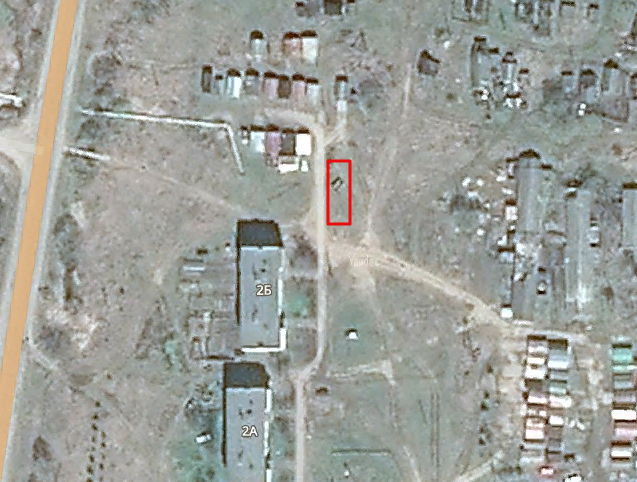 Место (площадка) накопления ТКО2Ярославская обл., Тутаевский муниципальный район, п. Никульское, улица Центральная, дом 20.Кадастровый квартал 76:15:021719 (Земли общего пользования). Площадь земельного участка 55 кв. м, географические координаты:  57.682344, 39.467958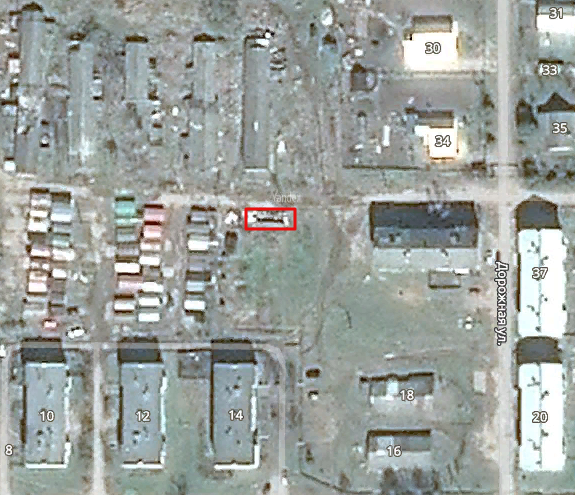 Место (площадка) накопления ТКО3Ярославская обл., Тутаевский муниципальный район, п. Никульское, улица Центральная, дом 38.Кадастровый квартал 76:15:021719 (Земли общего пользования). Площадь земельного участка 14 кв. м, географические координаты:  57.682503, 39.474840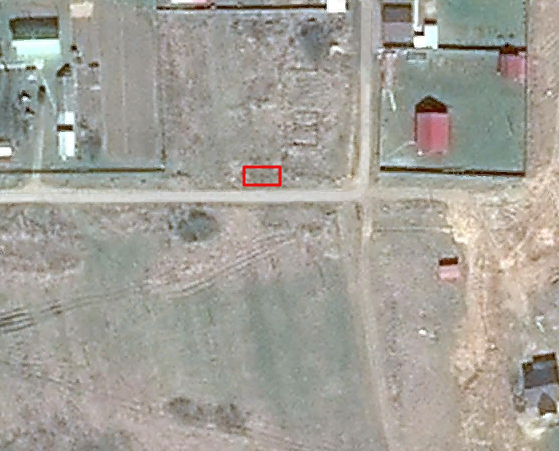 Место (площадка) накопления ТКО4Ярославская обл., Тутаевский муниципальный район, п. Никульское, улица Центральная, дом 40.Кадастровый квартал 76:15:021719 (Земли общего пользования). Площадь земельного участка 14 кв. м, географические координаты:  57.681490, 39.470404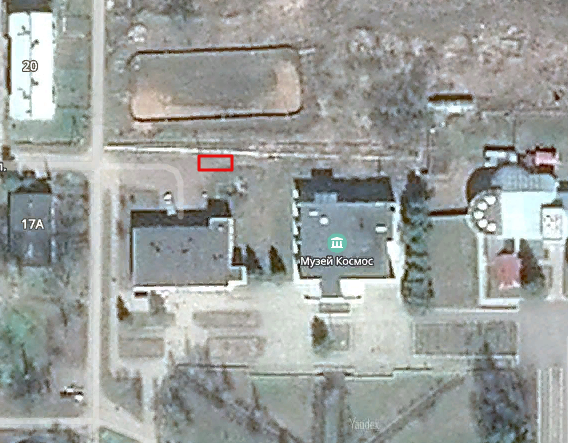 Место (площадка) накопления ТКО5Ярославская обл., Тутаевский муниципальный район, п. Никульское, улица Центральная, дом 40.Кадастровый квартал 76:15:021719.Площадь земельного участка 4 кв. м, географические координаты: 57.681498, 39.470288Схема размещения мест (площадок) накопления ТКО, М 1:2000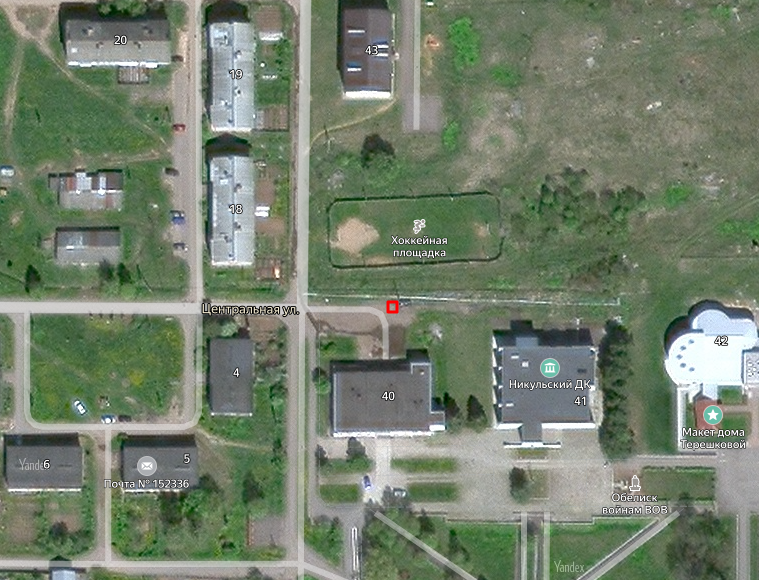 Место (площадка) накопления ТКО6Ярославская обл., Тутаевский муниципальный район, пос. Чебаково, улица Школьная, дом 5.Кадастровый квартал 76:15:022401 (Земли общего пользования).Площадь земельного участка: 19 кв. м, географические координаты: 57.756922, 39.531490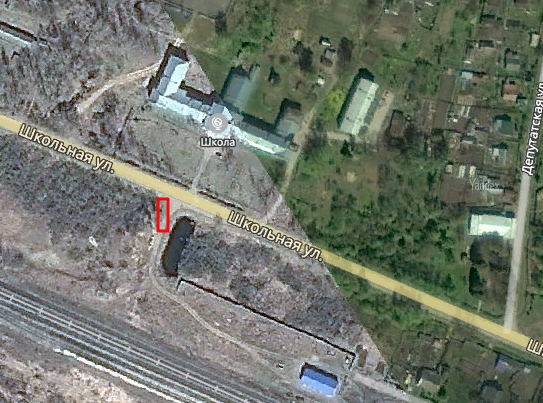 Место (площадка) накопления ТКО7Ярославская обл., Тутаевский муниципальный район, пос. Чебаково, улица Строителей, 1.Кадастровый квартал 76:15:022401 (Земли общего пользования).Площадь земельного участка: 55 кв. м, географические координаты:57.758080, 39.537907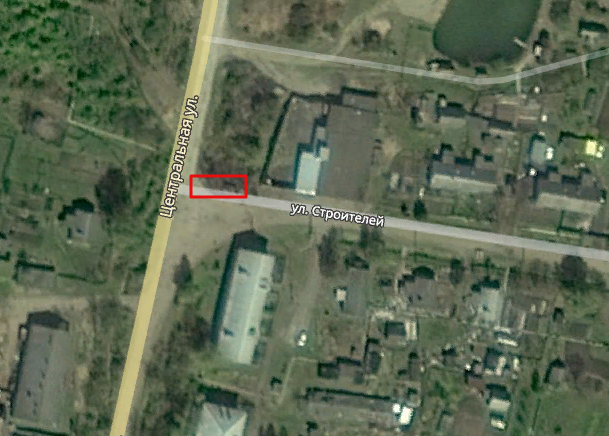 Место (площадка) накопления ТКО8Ярославская обл., Тутаевский муниципальный район, пос. Чебаково, улица Солнечная, дом 1.Кадастровый квартал 76:15:022401 (Земли общего пользования).Площадь земельного участка: 55 кв. м, географические координаты:57.755917, 39.537647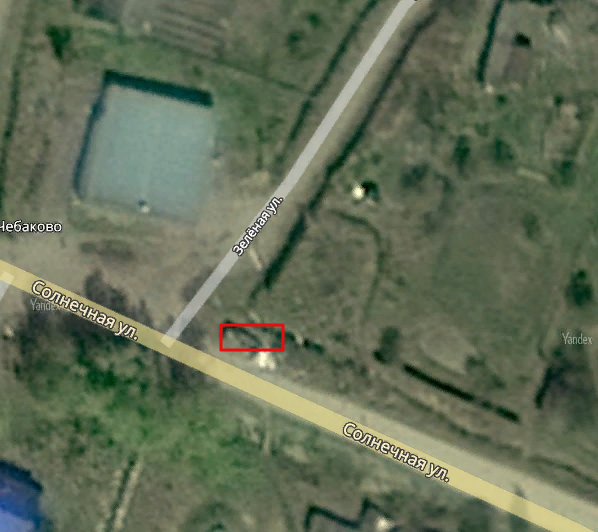 Место (площадка) накопления ТКО9Ярославская обл., Тутаевский муниципальный район, п. Чебаково, улица Привокзальная, дом 1. Кадастровый квартал 76:15:022401 (Земли общего пользования).Площадь земельного участка: 14 кв. м, географические координаты: 57.756128, 39.533851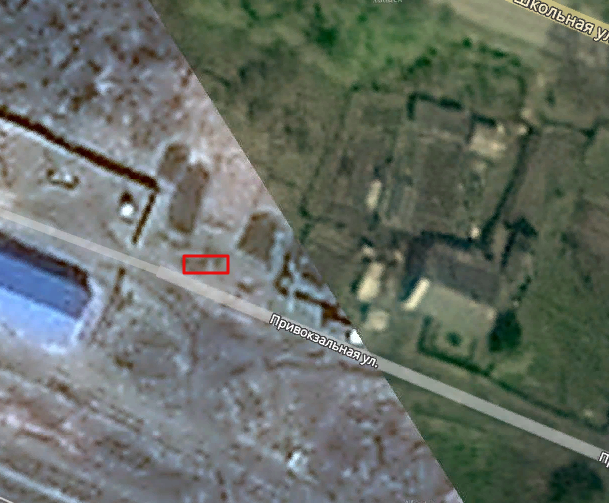 Место (площадка) накопления ТКО10Ярославская обл., Тутаевский муниципальный район, п. Чебаково, улица Новая, дом 7. Кадастровый квартал 76:15:022401 (Земли общего пользования).Площадь земельного участка: 14 кв. м, географические координаты:  57.758463, 39.529656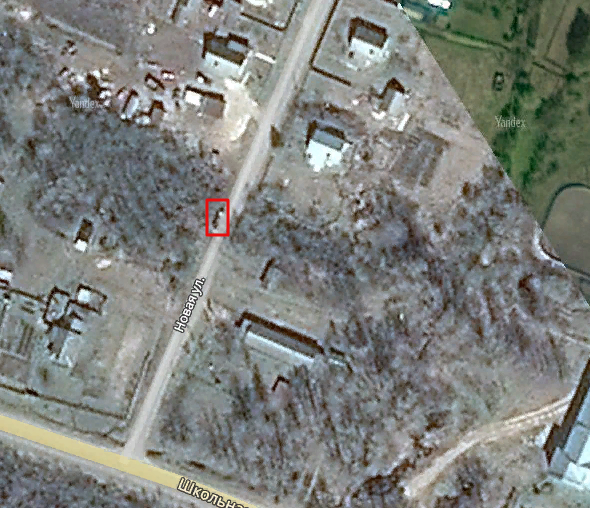 Место (площадка) накопления ТКО11Ярославская обл., Тутаевский муниципальный район, п. Чебаково, улица Дачная, дом 1б. Кадастровый квартал 76:15:022401 (Земли общего пользования).Площадь земельного участка: 19 кв. м, географические координаты:   57.752446, 39.535786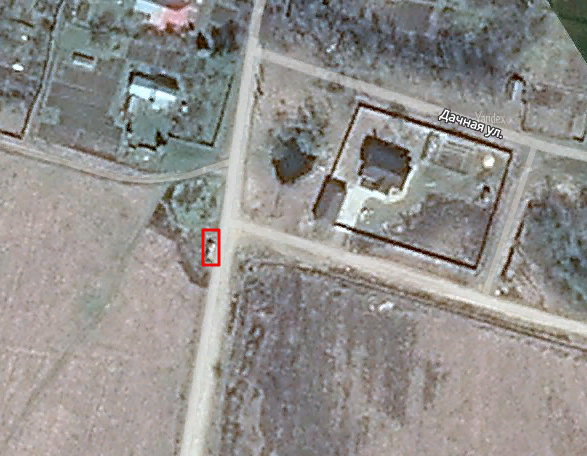 Место (площадка) накопления ТКО12Ярославская обл., Тутаевский муниципальный район, п. Чебаково, улица Депутатская, дом 10. Кадастровый квартал 76:15:022401 (Земли общего пользования).Площадь земельного участка: 14 кв. м, географические координаты: 57.758643, 39.535937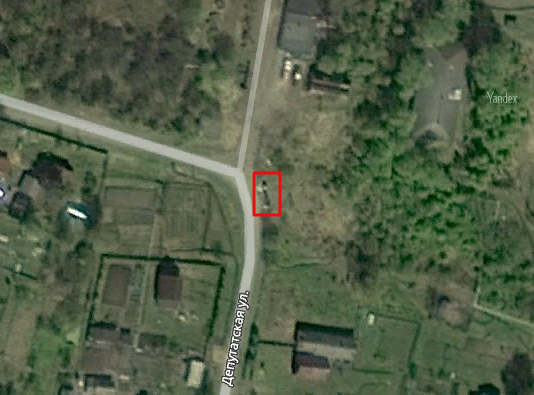 Место (площадка) накопления ТКО1314Ярославская обл., Тутаевский муниципальный район, п. Чебаково, улица Речная, дом 1. Кадастровый квартал 76:15:021706 (Земли общего пользования).Площадь земельного участка: 14 кв. м, географические координаты:   57.746960, 39.533515Ярославская обл., Тутаевский муниципальный район, деревня Судилово, дом 8. Кадастровый квартал 76:15:021601 (Земли общего пользования).Площадь земельного участка: 14 кв. м, географические координаты:  57.768384, 39.578671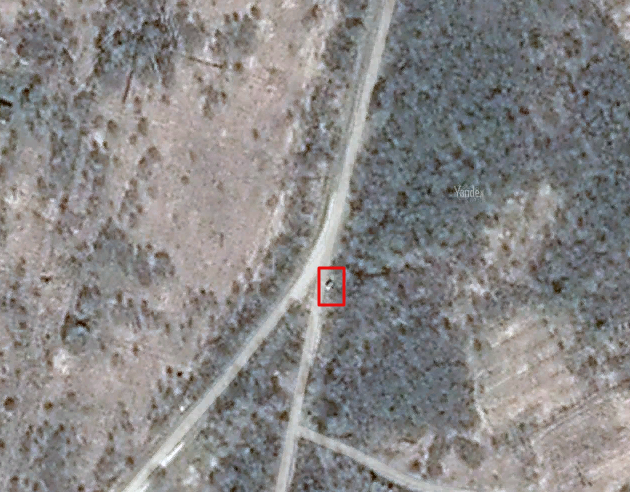 Место (площадка) накопления ТКО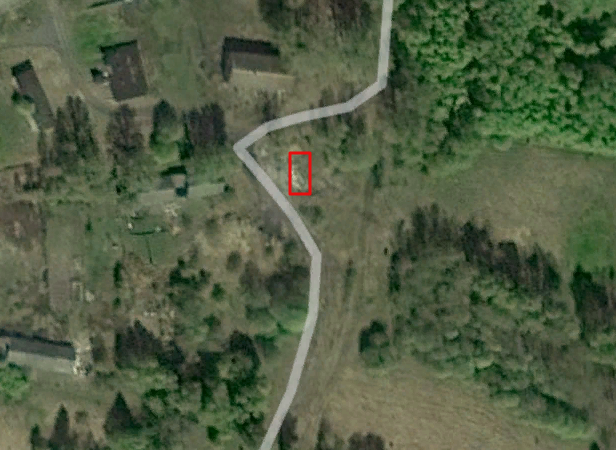 Место (площадка) накопления ТКО15Ярославская обл., Тутаевский муниципальный район, деревня Медведево, у дома № 2. Кадастровый квартал 76:15:021805. Площадь земельного участка: 6 кв. м, географические координаты:  57.743968, 39.522507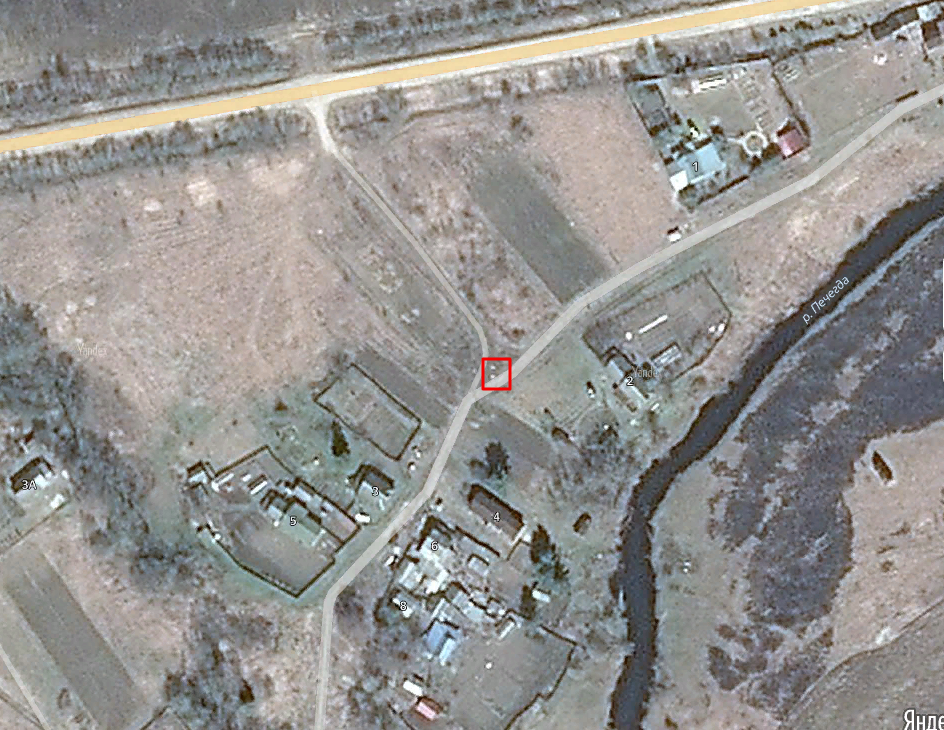 Место (площадка) накопления ТКО16Ярославская обл., Тутаевский муниципальный район, поселок Чебаково, улица Солнечная, у дома № 26. Кадастровый квартал 76:15:022401. Площадь земельного участка: 6 кв. м, географические координаты:  57.752696, 39.547708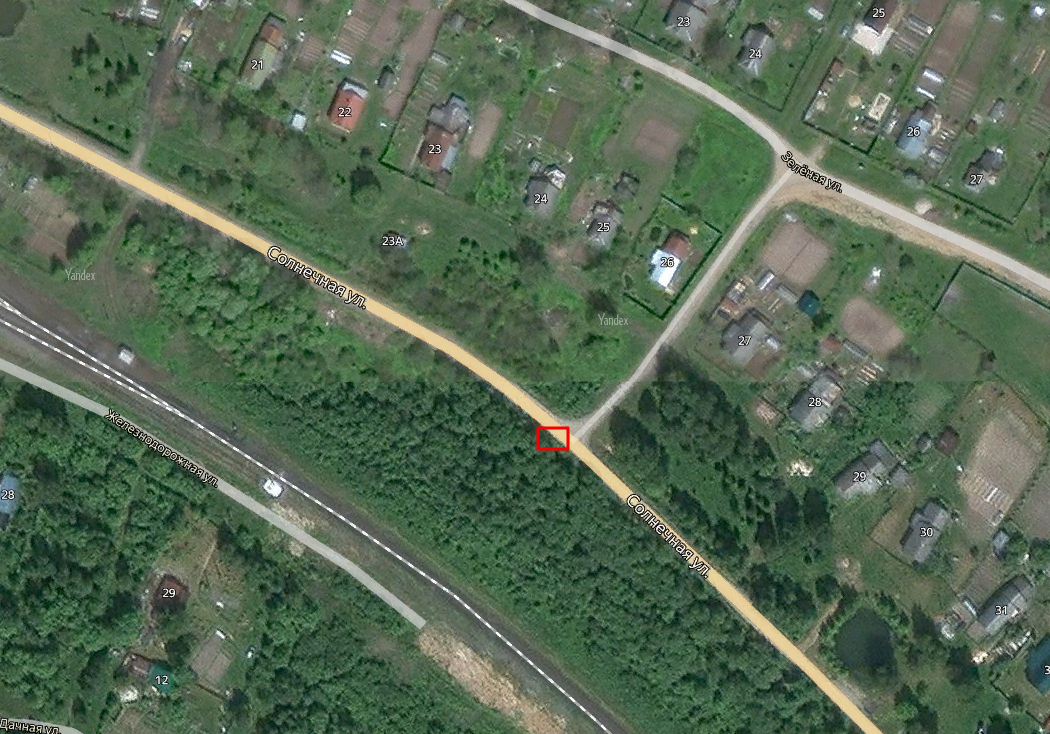 Место (площадка) накопления ТКО№п/пСхема размещения мест (площадок)накопления ТКО, М 1:200017ФАД Р-132 «Золотое кольцо» км 1539+000 справаКадастровый номер земельного участка 76:15:022001:9 Площадь земельного участка 6 кв. м, географические координаты: 57.679245, 39.457704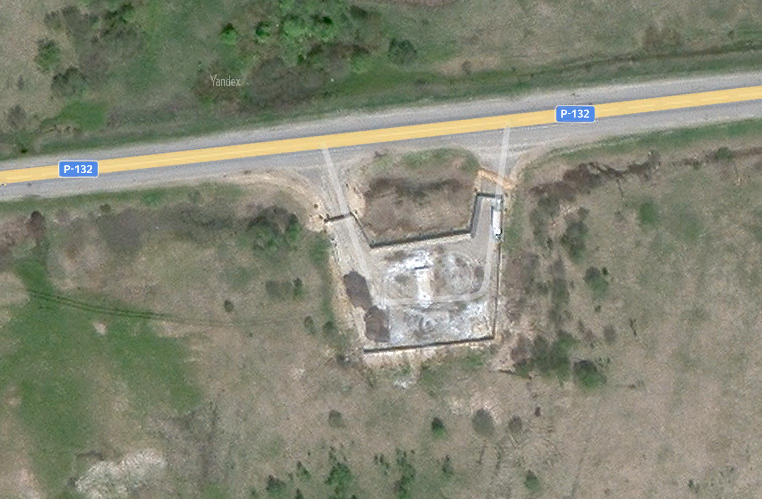 Место (площадка) накопления ТКО№п/пСхема размещения мест (площадок)накопления ТКО, М 1:200018Ярославская область, Тутаевский район, деревня Кирилловское, ул. Зеленая, у автодороги «Тутаев-Шопша»Кадастровый квартал 76:15:021210Площадь земельного участка 8 кв. м, географические координаты: 57.765911, 39.514256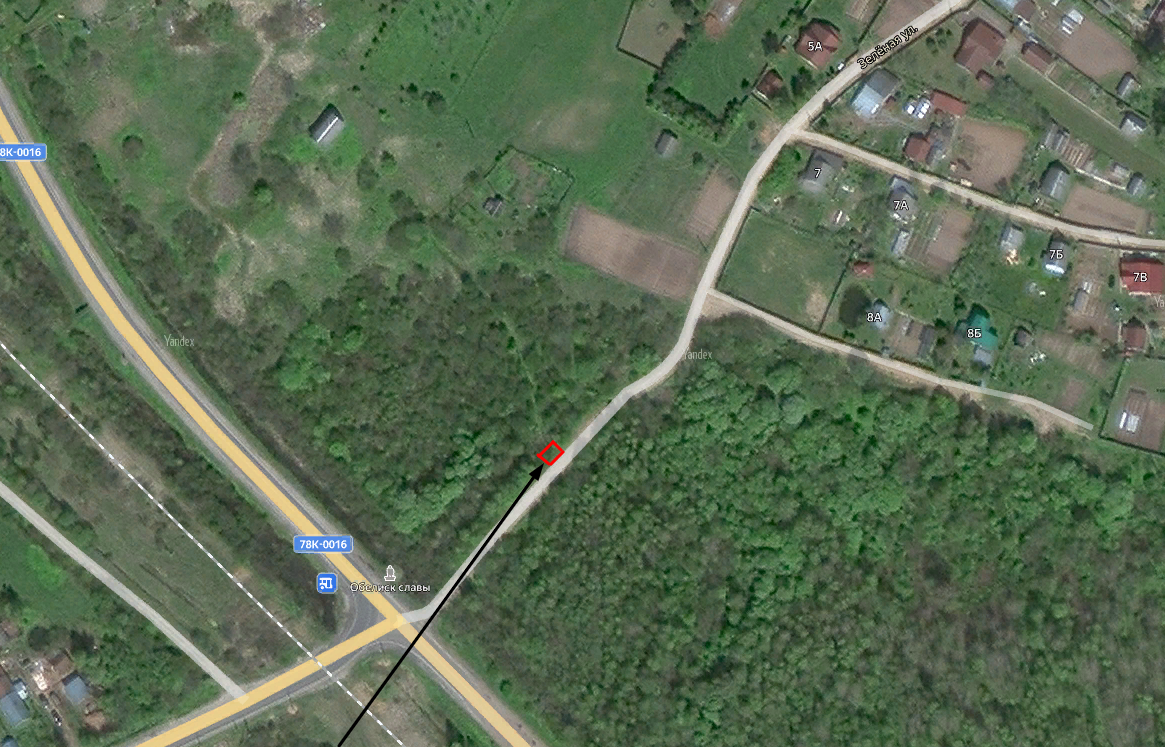 Место (площадка) накопления ТКО